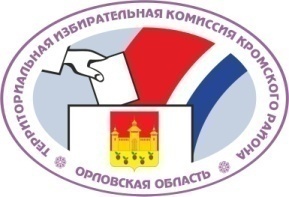                                 ОРЛОВСКАЯ ОБЛАСТЬТЕРРИТОРИАЛЬНАЯ ИЗБИРАТЕЛЬНАЯ КОМИССИЯКРОМСКОГО РАЙОНАРЕШЕНИЕ 9 июля 2021 года                                                                                                    № 103/397пгт. КромыО заверении списка кандидатов в депутаты Шаховского сельского Совета народных депутатов шестого созыва, выдвинутых избирательным объединением «Орловское региональное отделение Всероссийской политической партии «ЕДИНАЯ РОССИЯ» по мажоритарным избирательным округам Рассмотрев документы, представленные в территориальную избирательную комиссию Кромского района для заверения списка кандидатов в депутаты Шаховского сельского Совета народных депутатов шестого созыва, выдвинутых избирательным объединением «Орловское региональное отделение Всероссийской политической партии «ЕДИНАЯ РОССИЯ» по мажоритарным избирательным округам, в соответствии с пунктами 14.2, 14.3 статьи 35 Федерального закона от 12 июня 2002 года      № 67-ФЗ «Об основных гарантиях избирательных прав и права на участие в референдуме граждан Российской Федерации», частями 12.1, 12.2 статьи 11.2 Закона Орловской области от 30 июня 2010 года № 1087-ОЗ «О регулировании отдельных правоотношений, связанных с выборами в органы местного самоуправления муниципальных образований на территории Орловской области», постановлениями  Избирательной комиссии Орловской области от 19 октября 2018 года №50/440-6 «О возложении полномочий избирательных комиссий муниципальных образований Орловской области» и  от 10 декабря 2020 года № 114/756-6 «О возложении полномочий избирательных комиссий муниципальных образований Кромского района Орловской области», территориальная избирательная комиссия Кромского района  РЕШИЛА:1.  Заверить прилагаемый список кандидатов в депутаты Шаховского сельского Совета народных депутатов шестого созыва, выдвинутых избирательным объединением «Орловское региональное отделение Всероссийской политической партии «ЕДИНАЯ РОССИЯ» по мажоритарным избирательным округам, в количестве 10 человек (далее – список кандидатов).2.  Выдать настоящее решение с копией заверенного списка кандидатов уполномоченному представителю указанного избирательного объединения.3.  Контроль за исполнением настоящего решения возложить на секретаря территориальной избирательной комиссии Кромского района.4.  Разместить настоящее решение на сайте территориальной избирательной комиссии Кромского района в информационно-телекоммуникационной сети «Интернет».Список кандидатов по мажоритарным избирательным округамзаверен территориальной избирательнойкомиссией Кромского района«9» июля 2021 года(решение № 103/397)Копия вернаСПИСОКкандидатов в депутаты Шаховского сельского Совета народных депутатов шестого созыва, выдвинутых избирательным объединением"Орловское региональное отделение Всероссийской политической партии "ЕДИНАЯ РОССИЯ"по мажоритарным избирательным округам одномандатный избирательный округ № 11. Дядченко Любовь Дмитриевна, дата рождения – 31 июля 1964 года, место рождения – деревня Котовка Кромского района Орловской области, адрес места жительства – Орловская область, Кромской район, деревня Котовка. одномандатный избирательный округ № 22. Ходаева Татьяна Владимировна, дата рождения – 12 мая 1984 года, место рождения – деревня Горки Кромского района Орловской области, адрес места жительства – Орловская область, Кромской район, деревня Горки. одномандатный избирательный округ № 33. Ершов Дмитрий Владимирович, дата рождения – 29 декабря 1978 года, место рождения – деревня Хомуты Орловского района Орловской области, адрес места жительства – Орловская область, Кромской район, деревня Ульяновка.одномандатный избирательный округ № 44. Федин Юрий Александрович, дата рождения – 20 марта 1979 года, место рождения – деревня Ульяновка Кромского района Орловской области, адрес места жительства – Орловская область, Кромской район, деревня Ульяновка. одномандатный избирательный округ № 55. Иванова Светлана Евгеньевна, дата рождения – 18 февраля 1977 года, место рождения – село Шахово Кромского района Орловской области, адрес места жительства – Орловская область, Кромской район, деревня Ульяновка. одномандатный избирательный округ № 66. Благина Ирина Владимировна, дата рождения – 15 декабря 1967 года, место рождения – город Орёл, адрес места жительства – Орловская область, город Орел. одномандатный избирательный округ № 77. Иванова Елена Алексеевна, дата рождения – 1 октября 1966 года, место рождения – деревня Бычки Дмитровского района Орловской области, адрес места жительства – Орловская область, Кромской район, село Шахово. одномандатный избирательный округ № 88. Рыбалов Леонид Александрович, дата рождения – 25 февраля 1968 года, место рождения – деревня Голубица Кромского района Орловской области, адрес места жительства – Орловская область, Кромской район, деревня Голубица.одномандатный избирательный округ № 99. Кузнецов Андрей Викторович, дата рождения – 14 декабря 1980 года, место рождения – город Орёл, адрес места жительства – город Орёл. одномандатный избирательный округ № 1010. Ермаков Николай Сергеевич, дата рождения – 3 декабря 1955 года, место рождения – поселок Новотроицкий Кромского района Орловской области, адрес места жительства – Орловская область, Кромской район, деревня Выселки.Председатель территориальной избирательной комиссии           М. В. ЧереповаСекретарь территориальной избирательной комиссии             А. И. Лосев